Por medio del cual se actualiza la única aplicación del plan de progresividad de los costos de prestación unificados regionales para el Área de Prestación del Servicio -APS- de Caldas,  como consecuencia de la variación en los costos operativos unitarios particulares, para los servicios públicos domiciliarios de acueducto y alcantarillado que presta EMPRESAS PÚBLICAS DE MEDELLÍN E.S.P., de conformidad con lo dispuesto en la Resolución CRA 943 de 2021.El GERENTE GENERAL de EMPRESAS PÚBLICAS DE MEDELLÍN E.S.P. - EPM, en ejercicio de las facultades delegadas por la Junta Directiva en el Artículo 5 del Decreto 557 del 2021, en el Artículo 4 del Decreto 578 de 2021, en el Artículo 3 del Decreto 581 de 2021 y en el Artículo 3 del Decreto 582 de 2021, y CONSIDERANDOQue el Artículo 87 de la Ley 142 de 1994 estableció que el régimen tarifario estará orientado por los criterios de eficiencia económica, neutralidad, solidaridad, redistribución, suficiencia financiera, simplicidad y transparencia. Que el criterio de suficiencia financiera definido en el Numeral 4 del mencionado artículo establece que, en condiciones de eficiencia, las empresas deben recuperar sus costos de inversión y sus gastos de administración, operación y mantenimiento.Que de acuerdo con el Artículo 88 de la Ley 142 de 1994, al fijar sus tarifas, las empresas de servicios públicos se someterán al régimen de regulación, el cual podrá incluir las modalidades de libertad regulada y libertad vigilada, o un régimen de libertad.Que según lo dispuesto en el Numeral 1 del Artículo 88 de la Ley 142 de 1994, en un régimen de libertad regulada, para fijar sus tarifas, las empresas deben ceñirse a las fórmulas que defina periódicamente la respectiva Comisión, quien, de acuerdo con los estudios de costos, puede establecer topes máximos y mínimos tarifarios, de obligatorio cumplimiento por parte de las empresas. Que de conformidad con el inciso segundo del Numeral 3 del Artículo 90 de la Ley 142 de 1994, ninguno de los cargos involucrados en las fórmulas tarifarias “podrá contradecir el principio de la eficiencia, ni trasladar al usuario los costos de una gestión ineficiente o extraer beneficios de posiciones dominantes o de monopolio”.Que el Artículo 126 de la Ley 1450 de 2011 estableció que aquellos mercados regionales con sistemas de acueducto y/o alcantarillado no interconectados atendidos por un mismo prestador, se podría definir costos de prestación unificados o integrados de conformidad con la metodología tarifara expedida por la Comisión de Regulación de Agua Potable y Saneamiento Básico (CRA).Que el 24 de junio de 2014 fue expedida la Resolución CRA 688, modificada por las Resoluciones CRA 735 de 2015, 864 de 2018 y 907 de 2019, y compiladas en el Subtítulo 1 del Título 2 de la Parte 1 del Libro 2 de la Resolución CRA 943 de 2021, por medio de la cual se estableció la metodología tarifaria para las personas prestadoras de los servicios públicos domiciliarios de acueducto y alcantarillado con más de 5.000 suscriptores en el área urbana.Que en virtud de lo previsto en el Artículo 126 de la Ley 1450 de 2011, se expidió la Resolución CRA 821 de 2017, modificada por la Resolución CRA 908 de 2019 y compilada en el Subtítulo 2 del Título 3 de la Parte 1 del Libro 2 de la Resolución CRA 943 de 2021, “Por la cual se define el concepto de mercado regional, se establecen las condiciones para declararlo y la forma de verificarlas, de conformidad con lo previsto en el artículo 126 de la Ley 1450 de 2011”.Que el parágrafo 1 del Artículo 2.1.3.2.5.1. de la Resolución CRA 943 de 2021 dispuso que: “Las personas prestadoras deberán tener en cuenta que el cálculo de los costos unificados regionales se realizará conforme las disposiciones contenidas en el Título 2 de la Parte 2 del Libro 2 de la presente resolución para el segmento que corresponda a la APS del mercado regional con el mayor número de suscriptores, teniendo en cuenta lo establecido en el artículo 2.1.3.2.2.2 del presente Subtítulo”.Que todas las Áreas de Prestación del Servicios (APS) contenidas en el Mercado Regional de EPM se encuentran en el ámbito de aplicación del Subtítulo 1 del Título 2 de la Parte 1 del Libro 2 de la Resolución CRA 943 de 2021. A su vez, la APS con mayor número de suscriptores es Medellín y corresponde al primer segmento. Que mediante el Decreto de Junta Directiva 557 del 23 marzo de 2021 se aprobaron las tarifas para los servicios públicos domiciliarios de acueducto y alcantarillado que presta EPM en las APS del Sistema Interconectado (Medellín, Envigado, Sabaneta, La Estrella, Itagüí, Girardota, Copacaban y Bello), Caldas y Rionegro, las cuales conforman el Mercado Regional, de acuerdo con lo dispuesto en las Resoluciones CRA 821 de 2017, 908 de 2019 y 934 de 2020, todas ellas compiladas en la Resolución CRA 943 de 2021.Que mediante el Decreto de Junta Directiva 581 de 29 de junio de 2021, se aprobó el Costo Medio de Inversión – CMI para los servicios públicos domiciliarios de acueducto y alcantarillado que presta EPM, en el Mercado Regional debido a la modificación del Plan de Obras e Inversiones Regulado – POIR, por causas atribuibles a la emergencia sanitaria ocasionada por el COVID-19, de acuerdo con lo dispuesto en las Resoluciones CRA 821 de 2017, 908 de 2019 y 939 de 2021, todas ellas compiladas en la Resolución CRA 943 de 2021.Que mediante el Decreto de Gerencia General 2358 de diciembre de 2021 se actualizaron los costos medios operativos como consecuencia de la variación en los costos operativos unitarios particulares correspondientes al quinto año tarifario, para los servicios públicos domiciliarios de acueducto y alcantarillado que presta EPM, en el APS de Barbosa y en las APS del Mercado Regional, de conformidad con lo dispuesto en la Resolución CRA 943 de 2021.Que el Artículo 2.1.2.1.10.4. de la Resolución CRA 943 de 2021 establece que el resultado de la aplicación de la metodología tarifaria será un valor máximo.Que mediante el Artículo Quinto del Decreto 557 del 23 de marzo de 2021, la Junta Directiva de EPM delegó en el Gerente General, el cálculo y la aplicación de los valores obtenidos de los costos de prestación unificados regionales que pueden variar sin previa solicitud a la CRA relacionados, entre otros, con los costos particulares, en los términos establecidos en las Resoluciones CRA 688 de 2014, 864 de 2018 y 907 de 2019, o aquellas que las adicionen, modifiquen o sustituyan.Que mediante el Artículo Tercero del Decreto 581 del 29 de junio de 2021, la Junta Directiva de EPM delegó en el Gerente General, la facultad para modificar, entre otros, el plan de progresividad del Área de Prestación del Servicio de Caldas perteneciente al Mercado Regional, en el marco del Artículo 2.1.3.2.7.6 de la Resolución CRA 943 de 2021, o aquellas que la adicionen, modifiquen o sustituyan. Que mediante el Artículo Tercero del Decreto de Gerencia General 2383 del 1 de diciembre de 2022, se modificó el artículo primero del Decreto de Junta Directiva 557 del 23 de marzo de 2021, el cual quedó así:  ARTÍCULO PRIMERO. Adoptar los siguientes costos de referencia máximos en los componentes de Costo Medio de Administración –CMA, Costo Medio de Operación –CMO y Costo Medio de Inversión –CMI de los servicios de acueducto y alcantarillado que presta EMPRESAS PÚBLICAS DE MEDELLÍN E.S.P., a pesos de diciembre de 2018, los cuales se indexarán conforme a lo establecido por la Comisión de Regulación de Agua Potable y Saneamiento Básico – CRA y el Artículo 125 de la Ley 142 de 1994, en las Áreas de Prestación del Servicio – APS- del Sistema Interconectado (Medellín, Envigado, Sabaneta, La Estrella, Itagüí, Girardota, Copacabana y Bello), Caldas y Rionegro como consecuencia del mercado regional declarado en aplicación de las Resoluciones CRA 821 de 2017, 908 de 2019 y 934 de 2020, compiladas en el Subtítulo 2 del Título 3 de la Parte 1 del Libro 2 la Resolución CRA 943 de 2021: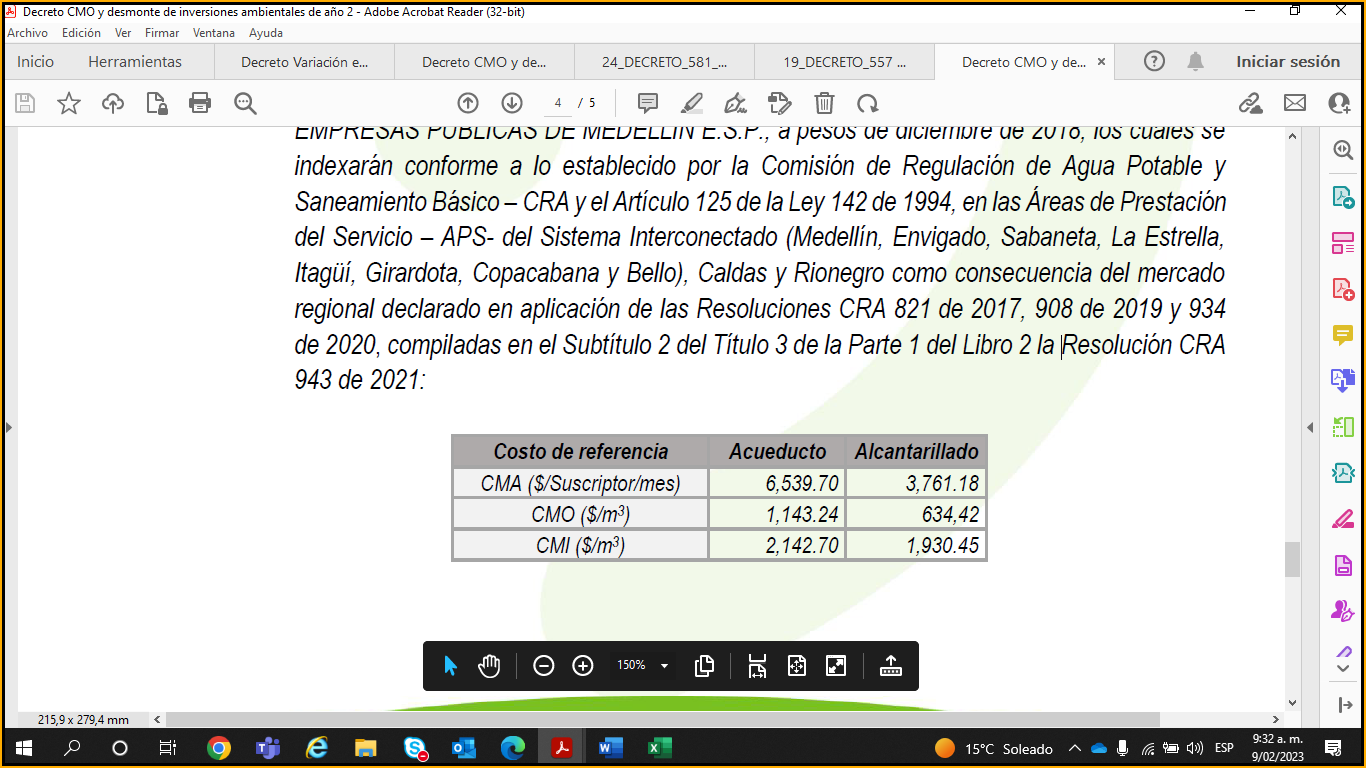 Que en cumplimiento de lo previsto en la Ley 1712 de 2014 y como parte del proceso de implementación de la Estrategia de Gobierno Digital en EPM, particularmente, en lo que concierne al componente de «participación ciudadana», el texto del presente decreto fue publicado en la página web www.epm.com.co,  entre el 20 y 21 de febrero de 2023, para que los ciudadanos hicieran comentarios y observaciones, si lo consideraban pertinente. DECRETAARTÍCULO PRIMERO: Modificar el Artículo Cuarto del Decreto 557 del 23 de marzo de 2021 de Junta Directiva, modificado por el Artículo Sexto del Decreto 2378 del 9 de septiembre de 2022 de Gerente General, el cual quedará así:ARTÍCULO CUARTO: Adoptar un plan de progresividad en la aplicación de los costos de prestación unificados regionales para el Área de Prestación del Servicio -APS- de Caldas,  con los siguientes factores de progresividad para el cargo variable de los servicios de acueducto y alcantarillado.ARTÍCULO SEGUNDO: El presente decreto rige a partir de los consumos del 1 de abril de 2023, y modifica el Decreto de Gerencia General 2378 de 2022.PÚBLIQUESE Y CÚMPLASEAcueductoAlcantarilladoAcueductoAlcantarilladoMes de facturaciónDesde junio 2021 hasta abril 2023*Desde junio 2021 hasta abril 2023*Mayo 2023 (Única aplicación)Mayo 2023 (Única aplicación)Cargo variable1,0185981,0298291,0177741,033102* El factor de progresivadad para el cargo variable se aprobó por un periodo de 24 meses, contados a partir del inicio de la aplicación del Mercado Regional y finaliza en mayo de 2023.* El factor de progresivadad para el cargo variable se aprobó por un periodo de 24 meses, contados a partir del inicio de la aplicación del Mercado Regional y finaliza en mayo de 2023.* El factor de progresivadad para el cargo variable se aprobó por un periodo de 24 meses, contados a partir del inicio de la aplicación del Mercado Regional y finaliza en mayo de 2023.* El factor de progresivadad para el cargo variable se aprobó por un periodo de 24 meses, contados a partir del inicio de la aplicación del Mercado Regional y finaliza en mayo de 2023.* El factor de progresivadad para el cargo variable se aprobó por un periodo de 24 meses, contados a partir del inicio de la aplicación del Mercado Regional y finaliza en mayo de 2023.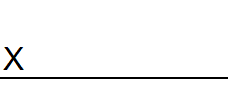 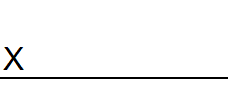 